Jura Servicetarieven 2016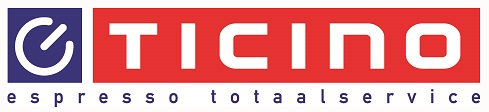 ZakelijkVoor Jura-koffievolautomaten voor zakelijk gebruik – waarop de garantietermijn van 12 maanden niet meer van kracht is – hanteert Ticino Espresso Totaalservice onderstaande servicetarieven (excl. BTW). Zakelijke machines uit de IMPRESSA-serie met één molen:In het overzicht hieronder ziet u de verschillen tussen onze Standard Service en Premium Service. Verder ziet u in het overzicht binnen welke categorie uw Jura-machine wordt ingedeeld op basis van het type Jura-machine, het aantal gebruiksjaren* / het aantal verrichte handelingen**.*Ticino berekent de gebruiksjaren als volgt: indien de aankoopdatum aantoonbaar is bij Ticino, dan geldt deze als begindatum. Zodra deze niet aantoonbaar/bekend is, dan houdt Ticino de productiedatum aan.** Met het aantal handelingen bedoelt Ticino het aantal verrichte koffiezettingen sinds de laatste reparatie.Opties voor transport:Wanneer heeft mijn machine service nodig:Een standaard richtlijn (bij gemiddeld huishoudelijk gebruik) is iedere 2 á 3 jaar service. Wanneer het uitvoeren van de reinigingsbeurt problemen oplevert, het display een storing meldt of als de koffiekwaliteit achteruit gaat, kan een onderhoudsbeurt nodig zijn.Wanneer uw Jura naar behoren functioneert, is service niet direct nodig. Echter kunt u naar wens preventief service uit laten voeren.Voorwaarden service- en transporttarieven:1. De Jura is volgens de Jura-voorschriften onderhouden en reinigings-, ontkalkingsprogramma’s en/of    filterwisselingen zijn op tijd uitgevoerd met gebruik van de originele Jura onderhoudsmiddelen***.2. Er is geen sprake van beschadigingen van buitenaf (visuele mankementen zijn niet bij het servicetarief    Inbegrepen. Indien visuele mankementen een belemmering vormen voor de juiste werking van de machine,    zullen deze onderdelen worden vervangen en in rekening worden gebracht)***.3. Indien in het serviceverzoek wordt gevraagd om de uitvoering van een servicebeurt / onderhoudsbeurt, dan    zal deze machine worden behandeld volgens servicelevel Premium service.4. Er dient een keuze gemaakt te worden inzake het gewenste servicelevel, waarbij de automatische voorkeur    staat ingesteld op Premium Service.5. Alle genoemde bedragen zijn exclusief 21% BTW en onder voorbehoud van wijzigingen. Druk- en zetfouten    Voorbehouden. *** Herstel van schade veroorzaakt door externe factoren zoals water, bliksem, brand, vorst, overschrijding van         onderhoudsmeldingen e.d. vindt plaats op onderdelencalculatie.Servicelevel  (uw keuze)Jura                     Standard ServiceJura                     Premium ServiceUw Jura krijgt de nieuwste software-update(s)√√Uw Jura voldoet na de behandeling aan alle kwaliteitseisen en –richtlijnen √√Uw Jura ondergaat een preventieve servicebeurt, waarbij bepaalde onderdelen worden vervangen die (op termijn) aan slijtage onderhevig zijn√De molen(s) van uw Jura wordt/worden gereinigd en afgesteld√√De koffie-uitloopjes van uw Jura worden intern gereinigd√√Uw Jura doorloopt een intern reinigingsproces√Uw Jura doorloopt een intern ontkalkingsproces√Uw Jura wordt extern gereinigd√√Het (eventueel) aanwezige melksysteem van uw Jura wordt uitvoerig gereinigd√√Ticino geeft 6 maanden garantie op de vervangen onderdelen√√Ticino geeft 12 maanden volledige garantie op de werking van uw Jura√Jura Servicetarieven (excl. BTW)Jura Servicetarieven (excl. BTW)XF-serieXS-serieXJ-serieTot 3 jaar in gebruik* / tot 20.000 handelingen**Standard€ 299,-€ 329,-Tot 3 jaar in gebruik* / tot 20.000 handelingen**Premium€ 369,-€ 399,-Tot 5 jaar in gebruik* / tot 40.000 handelingen** Standard€ 369,-€ 399,-Tot 5 jaar in gebruik* / tot 40.000 handelingen** Premium€ 439,-€ 469,-> 5 jaar / > 40.000 handelingen**Standard€ 439,-€ 469,-A: Een bezoek brengen aan Ticino Espresso Totaalservice in Klazienaveen:U bent van harte welkom bij Ticino Espresso Totaalservice in Klazienaveen. U kunt er uw Jura aanbieden van maandag t/m vrijdag tussen 08.00 – 17.00 uur.B: Via uw transporteur:U kunt uw Jura laten versturen via uw transport dienst, zoals: Post.NL, DPD, etc. U dient dan de Jura goed te verpakken, zonder water en koffiebonen in de machine. C: Bij u op locatie laten ophalen en terugbezorgen:1. Binnen het gebied waar Ticino werkzaam is kunt u er voor kiezen om uw Jura te laten afhalen en afleveren. Hier wordt € 68,- excl. BTW per enkele rit voor in rekening gebracht. 2. Ook is er de mogelijkheid dat we uw Jura af laten halen en terugbezorgen via onze transportpartner. U dient hiervoor uw Jura goed te verpakken, zonder water en koffiebonen in de machine. De kosten hiervan zijn € 17,50 excl. BTW per transportbeweging.Adresgegevens:Ticino Espresso TotaalserviceKummel 77892 AC KlazienaveenTel: 0591-39 12 06Mob: 06-52 606 828Openingstijden:Maandag tot en met vrijdag van 08.00 tot 17.00 uurMedia: www.ticino.nlEmail: info@ticino.nl  